
Medlemskap i NFAS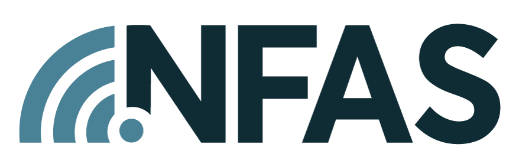 Ved å fylle ut og signere dette skjemaet bekrefter undertegnede at angjeldende organisasjon eller person ønsker medlemskap i Norsk Forum for Autonome Skip og aksepterer at SINTEF Ocean sender en faktura på medlemskapsavgiften.Dette medlemskapet gjelder for inneværende år. Fornyet medlemskap blir automatisk påbegynt 1. januar påfølgende år dersom ikke skriftlig utmeldelse sendes før denne dato. Fornyet medlemskap medfører at ny faktura sendes. Halv kontingent gjelder for førtse års medlemskap, tegnet mellom 1. juli og 31. desember.Navn på organisasjon/person: ________________________________________________________Organisasjonsnummer (for organisasjon): _______________________________________________Fakturaadresse: ____________________________________________________________________Referanse på faktura:  _______________________________________________________________Type medlemskap:	□	Observatør (student/pensjonist)  (Kr 500/år, inkl. MVA)	□	Personlig medlemskap (Kr 2 500/år)	□	Liten organisasjon (< 10 ansatte)  (Kr 5 000/år)	□	Mellomstor organisasjon (10  - 30 ansatte)  (Kr 10 000/år)□	Stor organisasjon (> 30  ansatte)  (Kr 25 000/år)Alle medlemsavgifter er uten MVA, unntatt for observatør. MVA blir lagt til på faktura.Gjeldende medlemskapsvedtekter, kontingenter og andre opplysninger finnes på : http://nfas.autonomous-ship.org/members.html Navn: _____________________________________________________________Sted og dato: _______________________________________________________Signatur:  ___________________________________________________________Fyll ut, signer og send dette skjemaet som scannet PDF eller som papir til:SINTEF Ocean
Att. Ørnulf Jan Rødseth
Postboks 4760 Torgarden
7465 TRONDHEIME-mail: OrnulfJan.Rodseth@sintef.no 